Publicado en Alicante el 31/08/2021 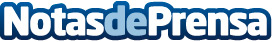 Inmobiliaria Núcleo: "Fijar el precio correcto es el secreto para una venta del inmueble más rápida"Son muchos los casos de inmuebles que llevan mucho tiempo en venta y no consiguen un comprador. Para agilizar la compra de un inmueble es importante fijar un precio acorde al valor del mismo y al mercado inmobiliario español. Contar con la ayuda de una inmobiliaria es esencialDatos de contacto:Inmobiliaria Núcleo965 999 554Nota de prensa publicada en: https://www.notasdeprensa.es/inmobiliaria-nucleo-fijar-el-precio-correcto Categorias: Nacional Inmobiliaria Finanzas Valencia Construcción y Materiales http://www.notasdeprensa.es